Parochiale gebedsdienst in de AdventstijdParochie H. Clara van AssisiEeklo - Kaprijke - Sint-LaureinsVierde week van de advent B jaar 2020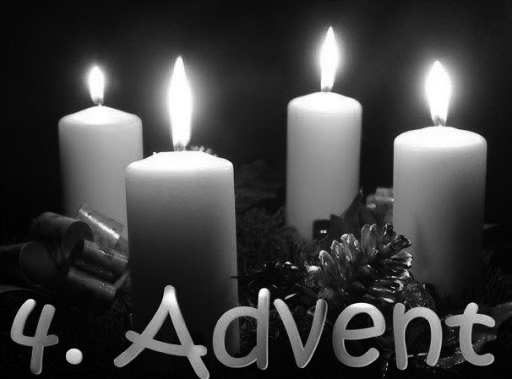 Thema: Huis van de hoopBegroeting en openingswoordWelkom voor dit samenzijn, voor ons samen vierenin de naam van + de Vader, de Zoon en de heilige Geest.Advent is de Heer een thuis geven,een plaats bereiden waar Hij mag wonen.God zoekt bij mensen onderdak.Hij bouwt ons een woning.Hij wil in levende mensen wonen.Maken wij, als Maria, ruimte voor God in ons hart,voor Gods toekomst in ons leven.In het kader van Welzijnszorg maken we ook ruimte voor mensen die geen betaalbare woning vinden.Onze solidariteit met hen is een teken van hoop voor hen.LichtritusIn de advent zien we uit naar Jezus,het licht in ons leven, het licht voor de wereld.Vier weken lang zien we uit naar zijn warm lichtvoor de meest kwetsbaren en armen in onze samenleving.Met het aansteken van de kaarsen op onze adventskransdrukken we ons verlangen uit dat het solidaire licht van Welzijnszorg mag groeien, opdat ieder mens kan thuiskomen in een goede en veilige woning.Dat ook ons ja-woord, gericht tot God, zichtbaar mag wordenin het werk van onze handen,in de woorden die wij spreken,en zo de vlam van de hoop brandend houdtin het hart van ieder van ons,daartoe steken wij de vierde kaars aan.We steken de 4de  adventskaars aanDe Cantor zingtJezus, u bent het licht in ons leven.Laat nimmer toe dat het duister tot mij spreektJezus, u bent het licht in ons leven.Open mij voor uw liefde, o Heer !(Taizé)Gebed om ontferming VG: God, wij keren ons tot U, die een God-met-ons wilt heten,en ons ontferming wilt schenken.Eeuwige, Gij wilt onder ons wonen,als mens onder de mensen.Ontferm U over ons.Heer ontferm u over ons.Messias, Gij wilt van Godswege ons leven delen.Ontferm U over ons.Christus ontferm u over ons.Heer, Gij die op een unieke wijzedoor God gezegend en bemind zijt,Ontferm U over ons.Heer ontferm u over ons.OpeningsgebedGod, Gij die uw tent wilt opslaanom onder ons te wonen:open onze ogenvoor de boodschapper van uw vrede.Hij is het licht van de wereld.Maak ons vrij om Hem te ontvangen,die de vervulling is van uw beloften:Jezus Messias,vandaag en alle dagen die komen.Amen.Lezing: 2 Sam. 7, 1-5. 8b-11. 16.Psalm 135Antifoon: Uit Sion zal de Heer, de Heerser, komen;  Emmanuel is zijn verheven Naam.
Looft de naam des Heren,looft Hem, dienaars van de Heer,Gij die staat in 's Heren tempel,in de voorhof van Gods huis. _Looft de Heer, Hij is genadig,eert zijn hoogverheven Naam.Jakob heeft Hij uitverkoren,Israël tot zijn bezit. _Ja, ik weet het: machtig is de Heer,onze Heerser, meer dan alle goden.In de hemel en op aarde doet Hij wat Hij wil,op de zee en in de diepste oceanen.Wolken voert Hij aan vanaf de rand der aarde, °regen slaat Hij neer met bliksemvuur,haalt de storm te voorschijn uit zijn schuren. _Alle eerstelingen van Egypte sloeg Hij,mensenkinderen zowel als vee;Hij deed tekenen en wonderen voor hen,voor de Farao en al zijn knechten.Vele volkeren heeft Hij verslagen,sterke koningen heeft Hij gedood:Sichon van de Amorieten, Og, de vorst van Basan,alle koningen van Kanaän,En hun landen schonk Hij aan een ander,gaf Hij tot bezit aan Israël, zijn volk.We maken een lichte buiging.Eer aan de Vader, en de Zoonen de heilige Geest.Zoals het was in het begin en nu en altijd,en in de eeuwen der eeuwen. AmenAntifoon: Uit Sion zal de Heer, de Heerser, komen;Emmanuel is zijn verheven Naam.Acclamatie vóór het evangelie: Cantor: Z.J. 3A Bereid de weg des HerenEvangelie: Lc. 1, 26-38Acclamatie ná het evangelie:  Cantor: ZJ 27b Gij zijt het licht.DuidingVandaag op de vierde zondag van de advent, ons laatste traject op weg naar Kerstmis, ontmoeten wij in de lezingen twee mensen. Twee belangrijke schakels in de lange geschiedenis van God met de mensen. Hun namen: David en Maria. Zij zijn voor ons als een spiegel.Vraag is: Hoe gaan wij naar Kerstmis? Als David of zoals Maria?David, de machtige, de koning. Die zit stevig op zijn troon. Hij heeft rust gevonden en zich gesetteld in zijn paleis.En God? Die woont nog altijd in zijn tent. De tent waarin God is meegetrokken met de mensen, vele lange jaren door goede en bange tijden. Een tempel zou toch beter passen bij God, vindt David.God wil tussen de mensen wonen. Daar is zijn plaats. In en met mensen alle dagen op stap gaan, zo wil God zijn. Doorheen mensen, doorheen hun spreken en doen zich laten zien in de wereld, zich laten zien aan de ander. Niet in een paleis wil God wonen.Wil je God een plaats geven, geef Hem dan een plaats bij de mensen, want bij en in de mensen wil God wonen.Ook in het evangelie komt tot uiting dat God tussen de mensen wil verblijven.Voor de menswording van zijn zoon kiest Hij een eenvoudig meisje uit een doorsnee gezin.Die wordt door Hem uitverkoren om zijn zoon te ontvangen.Tot Maria zegt de engel: jij Maria zal een kind, een zoon ter wereld brengen, die de zoon van God zal genoemd worden.En zoals tegen Maria zegt die engel, Gabriel (het Hebreeuws voor ‘kracht van God’) tot ons, tot mij, tot u: de Heer is met u, vrees niet!En de engel komt tot ons, en noemt ons bij onze naam en zegt: ‘Jij kan de vrede ter wereld brengen, de gerechtigheid, de toekomst. Jij,’ zegt de engel, ‘kan een einde maken aan de wanhoop, de armoede, het onrecht, het geweld, de schuld, het misbruik.Jij kan verandering brengen en het ieder voor zich ombuigen in delen en herverdelen. Jij kan het. Samen met andere mensen van goede wil.’Durf je dat aan, die uitdaging, durf je dat geloven? Of denk je dat je te klein, te zwak, te breekbaar bent?God woont daar waar mensen ‘ja’ zeggen!Door ons ‘ja’ krijgt de vraag of we als David of zoals Maria naar Kerstmis gaan.StilteVoorbedenVG. Omdat wij geen ander te verwachten hebbendan de God die zich om ons bekommert, durven wij bidden:Vernieuw in onsuw liefde voor de aardeen voor de mensen die haar bewonen.Doe ons beseffen hoe groot uw liefde voor ons is.Laten wij bidden.Heer kom tot ons.Vernieuw in onsuw hartstocht voor gerechtigheid.Doe ons beseffenhet grondeloos onrecht van armoede en uitsluiting.Laten wij bidden.Heer kom tot ons.Vernieuw in onsde kracht om wegen te zoekenom de aarde en elkaar te dienen.Doe ons groeien in solidariteitvoor wie geen toekomst heeft om van te dromen.Laten wij bidden.Heer kom tot ons.Vernieuw in onshet begaan zijn met kwetsbare mensen zonder huis en thuis,vluchtelingen en ontheemden.Doe ons groeien in zorgvoor geborgenheid en veiligheid,voor een dak boven hun hoofd.Laten wij bidden.Heer kom tot ons.Bidden wij nu samen in verbonden met elkaar en de ganse wereld het gebed dat Jezus ons heeft geleerd.Onze VaderBezinning:Zoals Mariawil ik mij laten bewegendoor de liefde van God.Ik open gewoon mijn handen.Het zijn handenvan eenvoud en beschikbaarheid.Ik strek mijn handen uit.Het zijn handenvan verwondering en vertrouwen.Ik leg mijn handen op mijn hart.Het zijn handenvan ontvankelijkheid en stilte.Ik reik mijn handen naar de hemel.Het zijn handenvan lof en bewondering.Kijk, mijn handen!Het zijn handenvan dienstbaarheiden behulpzaamheid.Maria, ik hou van je naamen ik luister naar je leven.Maria, ik kijk naar je hart.StilteLied: ZJ 103 Ik heb mijn hart tot U geheven.Slotgebed:Gij, God, die ons verwachten kenten ons zegent met liefde,die in ons de vrucht van vertrouwen en hoop wekt,geef ons een open oog,een helder zicht ook in de nacht,op Wie het licht van de wereld is.Woon onder ons in wie Hij is,in wat Hij zegt,in wat Hij met ons doet.Vandaag en alle dagen die komen.Amen.Naar Sytze de VriesZending en zegenGod schenkt de wereld toekomst,vreugdevol nieuws voor mensen onderweg.Moge God ook ons tegemoetkomen,en moge ook aan ons, zoals aan Maria,geschieden naar zijn Woord.Ga dan, met die zegen van de algoede en mensnabije God,die voor ons is +Vader, Zoon en heilige Geest. Amen.Dank om uw meebidden